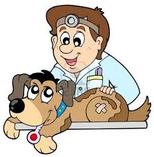                                                                                   PATHOLOGY REPORT                                                                                  PATHOLOGY REPORT                                                                                  PATHOLOGY REPORT                                                                                  PATHOLOGY REPORTDogs, cats, lizard and bats!We are here to care for all kinds of pets!Dogs, cats, lizard and bats!We are here to care for all kinds of pets!Dogs, cats, lizard and bats!We are here to care for all kinds of pets!Date: Patient Acct# 56478Date: Patient Acct# 56478ToToPatient Name: FromClinical History20-year-old terrier with large mass of the liverDiagnosisGross Examination:Irregular, hard massDefined borders are missingSize:  7 cm x 5 cmDepth:  3.5 cmMicroscopic Examination:Cells show no malignancy